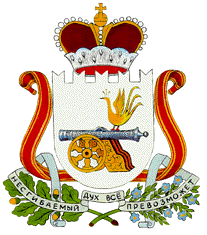 АДМИНИСТРАЦИЯНОВОМИХАЙЛОВСКОГО СЕЛЬСКОГО ПОСЕЛЕНИЯМОНАСТЫРЩИНСКОГО РАЙОНАСМОЛЕНСКОЙ ОБЛАСТИПОСТАНОВЛЕНИЕот  5  июля  2018 года                               №27Об утверждении Положения о системе управленияохраной труда в Администрации 	Новомихайловского сельского поселенияМонастырщинского района Смоленской областиВ соответствии с Трудовым кодексом РФ, приказом Министерства труда России от 19.08.2016 № 438н «Об утверждении Типового положения о системе управления охраной труда», межгосударственным стандартом ГОСТ 12.0.230-2007 «Система стандартов безопасности труда». Системы управления охраной труда. Общие требования» и в целях создания благоприятных условий труда, защиты прав и интересов работников Администрация  Новомихайловского сельского поселения Монастырщинского района Смоленской области  п о с т а н о в л я е т: 1.Утвердить прилагаемое Положение о системе управления охраной труда в Администрации Новомихайловского сельского поселения Монастырщинского района Смоленской области.2.Опубликовать настоящее постановление в информационной газете Администрации Новомихайловского сельского поселения Монастырщинского района Смоленской области «Новомихайловский вестник»  и на официальном сайте Администрации Новомихайловского сельского поселения Монастырщинского района Смоленской области  в телекоммуникационной сети «Интернет»3.Контроль за исполнением настоящего постановления оставляю за собой.Глава муниципального образованияНовомихайловского	сельского поселенияМонастырщинского района Смоленской области	       С.В.ИвановУтверждено
постановлением Администрации  Новомихайловского сельского поселения
Монастырщинского района Смоленской области от  5  июля 2018 года №27	ПОЛОЖЕНИЕО СИСТЕМЕ УПРАВЛЕНИЯ ОХРАНОЙ ТРУДА (СУОТ)в Администрации  Новомихайловского сельского поселения Монастырщинского района Смоленской области1. ОБЩИЕ ПОЛОЖЕНИЯНастоящее Положение о системе управления охраной труда (СУОТ) разработано в соответствии с Трудовым кодексом РФ, приказом Минтруда России от 19.08.2016 № 438н "Об утверждении Типового положения о системе управления охраной труда" и другими нормативно-правовыми актами по охране труда, а также ГОСТ 12.0.230-2007 "Система стандартов безопасности труда. Системы управления охраной труда. Общие требования".Настоящее Положение о СУОТ устанавливает порядок организации работы по обеспечению охраны труда в администрации, ответственных лиц и других работников учреждения.1.3.Настоящее Положение о системе управления охраной труда (СУОТ) определяет задачи, права, обязанности и ответственность руководителей, специалистов предприятия по созданию здоровых и безопасных условий труда работников, по выполнению ими требований законодательных и иных правовых актов по охране труда, правил, норм и инструкций по безопасной эксплуатации оборудования, а также внедрение и функционирование системы управления охраной труда в соответствии с установленными требованиями.1.4.При создании системы управления охраной труда необходимо:-определять законы и иные нормативные правовые акты, содержащие государственные нормативные требования охраны труда, распространяющиеся на деятельность учреждения;-выявлять вредные и опасные производственные факторы и соответствующие им риски, связанные с прошлыми, настоящими или планируемыми видами деятельности учреждения;и-определять политику организации в области охраны труда; определять цели и задачи в области охраны труда, устанавливать приоритеты; разрабатывать организационную схему и программу для достижений ее целей выполнения поставленных задач.1.5.Безопасность производственных процессов, безопасные и здоровые условия
труда должны обеспечиваться планомерным и систематическим проведением комплекса
организационных, социальных, технических и финансово-экономических мероприятий, в
том числе:-распределением функций, задач и ответственности руководителя и специалистов администрации;- характером регламентных работ;финансированием мероприятий по охране труда и организацией бухгалтерского учета расходования выделенных средств;соответствия производственных процессов и проводимых различных мероприятий нормативным требованиям, количественной оценке результатов в области охраны труда;организацией обучения и систематическим повышением квалификации работников;созданием нормальных санитарно-бытовых и санитарно-гигиенических условий труда для работников учреждения, эффективной системы медицинского обслуживания, обеспечением работников спецодеждой, спецобувью, а также средствами индивидуальной и коллективной защиты;организацией работ по обеспечению безопасных и здоровых условий труда;организацией эффективной системы контроля, действующей совместно с системой материального стимулирования;принятием гибкой системы определения и четким распределением обязанностей и ответственности должностных лиц и исполнителей, действующих в интересах учреждения.1.6. Система управления охраной труда должна предусматривать:планирование показателей условий и охраны труда;контроль плановых показателей;предупредительно-профилактические работы;возможность осуществления корректирующих и предупредительных действий.1.7.	Организация работ по обеспечению безопасных и здоровых условий труда
должна содержать в своем составе и предусматривать планомерное и систематическое
проведение:работ по обеспечению надежности и безопасности оборудования, зданий и сооружений;мероприятий по обеспечению безопасности выполнения соответствующих видов работ и направлений производственной деятельности персонала.1.8.	Перечень видов работ и направлений производственной деятельности должен
охватить следующий обязательный минимум:организация учебного процесса в учреждении;обеспечение режима соблюдения норм и правил охраны труда в учреждении;применение здоровьесберегающих технологий в учреждении, а также лечебно-профилактические мероприятия;эксплуатация зданий и сооружений;производство общеремонтных работ;производство работ с привлечением сторонних организаций.1.9.	В зависимости от обстоятельств и специфических особенностей
производственных процессов количество видов работ решением руководителя
организации может быть увеличено.2. ЦЕЛИ И ЗАДАЧИ ОРГАНИЗАЦИИ РАБОТ ПО ОХРАНЕ ТРУДА И СИСТЕМЫ УПРАВЛЕНИЯ ОХРАНОЙ ТРУДА2.1. Основными задачами должностных лиц администрации сельского поселения по организации работ в области охраны труда и системы управления охраной труда являются реализация основных направлений государственной политики в области охраны труда, в том числе:обеспечение приоритета сохранения жизни и здоровья, безопасных и здоровых условий труда работников;финансирование мероприятий по охране труда;подготовка и представление отчетов в государственные и вышестоящие органы сведений и отчетов об условиях труда, о производственном травматизме, профзаболеваниях и их материальных последствиях;-	расследование несчастных случаев на производстве, реализация мероприятий по их недопущению;-	информирование работников по вопросам охраны труда;-	обеспечение работников средствами индивидуальной и коллективной защиты, санитарно-бытовыми и лечебно-профилактическими услугами.2.2. Основные задачи в области охраны труда и системы управления охраной труда решаются конкретно назначенным должностным лицом и исполнителями с учетом специфики деятельности учреждения, организации эксплуатации и технического обслуживания до стадии демонтажа или ликвидации отдельных видов оборудования и участков путем:реализации системы персональной ответственности должностных лиц в области охраны труда;определение и конкретизация обязанностей и ответственности должностных лиц в области охраны труда;организации и производства работ в соответствии с требованиями действующих законодательных актов и нормативных документов в области охраны труда;организации и обеспечения зависимости оплаты труда работников от результатов работы в области охраны труда.2.3. Политика в области охраны труда.2.3.1.	Работодатель, консультируясь с работниками, должен изложить в письменном
виде политику по охране труда, которая должна:отвечать специфике организации и соответствовать ее размеру и характеру деятельности;быть краткой, четко изложенной, иметь дату и вводиться в действие подписью работодателя;распространяться и быть легкодоступной для всех лиц на их месте работы;анализироваться для постоянной пригодности;-	быть доступной в соответствующем порядке относящимся к делу внешним заинтересованным сторонам.2.3.2.	Политика в области охраны труда должна включать следующие ключевые
принципы и цели, выполнение которых администрация сельского поселения принимает на
себя:обеспечение безопасности и охрану здоровья всех работников администрации путем предупреждения связанных с работой травм, ухудшений здоровья, болезней и инцидентов;соблюдение соответствующих нормативных правовых актов, программ по охране труда, коллективных соглашений по охране труда и других требований, которые администрация обязалась выполнять;обязательства по проведению консультаций с работниками и привлечению их к активному участию во всех элементах системы управления охраной труда;непрерывное совершенствование функционирования системы управления охраной труда.2.3.3.	Система управления охраной труда должна быть совместима или объединена с
другими системами управления организации.2.4. Планирование.2.4.1. Для постоянной идентификации опасностей, оценки рисков и управления рисками установлена программа специальной оценки рабочих мест по условиям труда, в которую входят:-	определение сроков выполнения работ, связанных со специальной оценкой рабочихмест;-	анализ идентификации опасностей - проводится повседневно на рабочих местах или внепланово, в зависимости от характера опасностей, значимости риска, отклонений от нормального режима работы, изменений в технологических процессах.2.4.2.Анализ документации по данному процессу проводится руководителем.2.4.3.	Процесс проведения специальной оценки условий труда описан в Федеральном
законе от 28.12.2013 № 426-ФЗ "О специальной оценке условий труда".2.4.4.Перечень работ повышенной опасности утверждается руководителем.2.4.5.Процедура управления нормативной правовой документацией включает в себя:-	фиксирование и идентификацию данных и документации по правовым и иным требованиям;оценку и анализ документации по данному процессу;актуализацию данных и документации, связанных с правовыми требованиями.2.4.6.Мероприятия по качественному планированию охраны труда должны
основываться на результатах исходного анализа, последующих анализов или других
имеющихся данных. Эти мероприятия по планированию должны обеспечивать
безопасность и охрану здоровья на работе и включать:ясное определение, расстановку приоритетности и, где это целесообразно, количественную оценку целей организаций по охране труда;подготовку плана достижения каждой цели с распределением обязанностей и ответственности за достижение цели, сроками выполнения мероприятий по улучшению условий и охраны труда с ясными критериями результативности деятельности для каждого подразделения и уровня управления;отбор критериев сравнения для подтверждения достижения цели;предоставление необходимой технической поддержки, ресурсов.3. ВНЕДРЕНИЕ И ОБЕСПЕЧЕНИЕ ФУНКЦИОНИРОВАНИЯ СУОТ3.1.Для обеспечения эффективного функционирования СУОТ в администрации
распределены обязанности и ответственность как за элементы и процессы системы, так и
за отдельные мероприятия Плана.3.1.1.Обязанности главы сельского поселения.Ответственность за обеспечение охраны труда в администрации несет глава сельского поселения. Он организует работу, направленную на сохранение жизни и здоровья работников и обеспечение соответствия условий труда государственным нормативным требованиям охраны труда, а также выделяет необходимые для функционирования СУОТ ресурсы. Обязанности руководителя учреждения в области охраны труда установлены в статье 212 ТК РФ.Работодатель организует распределение ответственности за вопросы охраны труда на всех работников администрации.3.1.2.Обязанности работников администрации установлены статьей 214 ТК РФ.
Обязанности работников в области охраны труда прописаны в их должностных инструкциях.3.1.3.Комиссии по охране труда.С целью обеспечения активного участия работников в процессе управления охраной труда по инициативе работников или работодателя может быть сформирована Комиссия по охране труда.Работа Комиссии по охране труда организуется в соответствии с требованиями статей 218 и 370 ТК РФ, а также других нормативных правовых актов, утвержденных уполномоченным федеральным органом исполнительной власти.3.2.Обучение, квалификация и компетентность персонала.3.2.1. Для достижения наибольшей эффективности внедрения и функционирования СУОТ глава сельского поселения обеспечивает непрерывное обучение по охране труда, включая специальную подготовку и повышение квалификации всего персонала.Работники администрации проходят обучение с учетом специфики выполняемых работ, имеют соответствующую квалификацию и компетентность, необходимые для безопасного выполнения своих функций.Обучение и проверка знаний требований охраны труда осуществляются в соответствии с порядком, утвержденным уполномоченным федеральным органом исполнительной власти, а также другими нормативными требованиями.3.3.Процедура внутреннего обмена информацией.Процедура содержит описание как минимум следующих элементов обмена информацией:порядок согласования и пересмотра локальных нормативных актов по охране труда, соответствующий требованиям, утвержденным уполномоченным федеральным органом исполнительной власти;порядок рассмотрения обращений работников и поступающих от них предложений по улучшению условий труда и совершенствованию СУОТ;порядок формирования, размещения и постоянной актуализации информационных материалов (наглядных пособий, плакатов, стендов, документов по охране труда) на территории администрации, включая требования к обеспечению достаточности таких материалов, доступности мест их размещения, сроков актуализации и лиц, ответственных за информационные материалы учреждения.3.4.Управление документами СУОТ.3.4.1.Разработка, внедрение и обеспечение эффективного функционирования СУОТ включает в себя создание комплекса взаимоувязанных локальных нормативных документов, содержащих структуру системы, обязанности и права для каждого конкретного исполнителя, процессы обеспечения охраны труда и контроля, обеспечивающие функционирование всей структуры.3.4.2.Документы СУОТ допускается разрабатывать в виде стандартов учреждения, руководства или других видов документов (приложения к распорядительному документу администрации). Комплект документов СУОТ является минимальным, необходимым для обеспечения функционирования СУОТ.3.4.3.Документация системы управления охраной труда:периодически анализируется и, при необходимости, своевременно корректируется;доступна для работников, которых она касается и кому предназначена.4. МОНИТОРИНГ И КОНТРОЛЬ РЕЗУЛЬТАТИВНОСТИ СУОТ4.1.Администрация устанавливает и своевременно корректирует методы периодической оценки соответствия состояния охраны труда государственным нормативным требованиям охраны труда.4.2.В зависимости от целей оценки функционирования СУОТ выполняют различные виды контроля требуемых критериев охраны труда, анализируют и оценивают результаты проверки, разрабатывают мероприятия по улучшению значений соответствующих критериев охраны труда.Выполняемые процедуры контроля и оценка СУОТ, а также ее элементов являются основой разработки, оценки эффективности и в случае необходимости корректировки соответствующих мероприятий по улучшению условий труда.4.3.В соответствии со спецификой экономической деятельности в администрации
применяют следующие виды контроля:текущий контроль выполнения плановых мероприятий по охране труда;постоянный контроль состояния производственной среды:реагирующий контроль;внутреннюю проверку (аудит) системы управления.Каждый из видов контроля осуществляется в соответствии с государственными нормативными требованиями охраны труда.4.4.Контроль обеспечивает:-	обратную связь по результатам деятельности в области охраны труда;информацию для определения, результативности и эффективности текущих мероприятий по определению, предотвращению и ограничению опасных и вредных производственных факторов и рисков;основу принятия решений о совершенствовании определения опасностей и ограничения рисков, а также самой системы управления охраной труда.4.5.Методы периодической оценки соответствия состояния охраны труда
действующему законодательству, государственным нормативным требованиям охраны
труда, требованиям СУОТ периодически оцениваются на актуальность и при
необходимости корректируются.4.6.Наблюдение за состоянием здоровья работников.4.6.1.Наблюдение за состоянием здоровья работников представляет собой процедуру обследования состояния здоровья работников для обнаружения и определения отклонений от нормы.4.6.2.Наблюдение за состоянием здоровья работников осуществляется в соответствии с требованиями Трудового кодекса РФ, а также в соответствии с порядком, утвержденным уполномоченным федеральным органом исполнительной власти.4.6.3.Процедуры наблюдения за состоянием здоровья работников включают в себя медицинские осмотры, биологический контроль, рентгенологические обследования, опрос или анализ данных о состоянии здоровья работников и другие процедуры.4.6.4.В случае необходимости по решению органов местного самоуправления допускается вводить дополнительные условия и показания к проведению медицинских осмотров (обследований).4.7.Текущий контроль.Текущий контроль выполнения плановых мероприятий по охране труда представляет собой непрерывную деятельность по проверке выполнения мероприятий коллективных договоров, планов мероприятий по улучшению и оздоровлению условий труда, направленных на обеспечение охраны труда, профилактику опасностей, рисков и мероприятий по внедрению системы управления охраной труда.4.8.Постоянный контроль состояния условий трудаПостоянный контроль состояния условий труда предусматривает измерение (определение) и оценку опасных и вредных факторов производственной среды и трудового процесса на рабочем месте.Постоянный контроль включает в себя специальную оценку условий труда, определение опасностей и оценку рисков, опрос или анализ данных о состоянии здоровья работников, анкетирование и т.п.4.9.Аудит функционирования СУОТ.В организации разработан и своевременно корректируется план и методы проведения аудита системы управления охраной труда в соответствии с действующими нормативными требованиями.4.10.Реагирующий контроль.Реагирующий контроль необходим в момент проявления инцидентов, аварий, несчастных случаев, а также при изменении внешней и внутренней документации в области охраны труда.Реагирующий контроль также осуществляется при расследовании и учете несчастных случаев, профессиональных заболеваний.